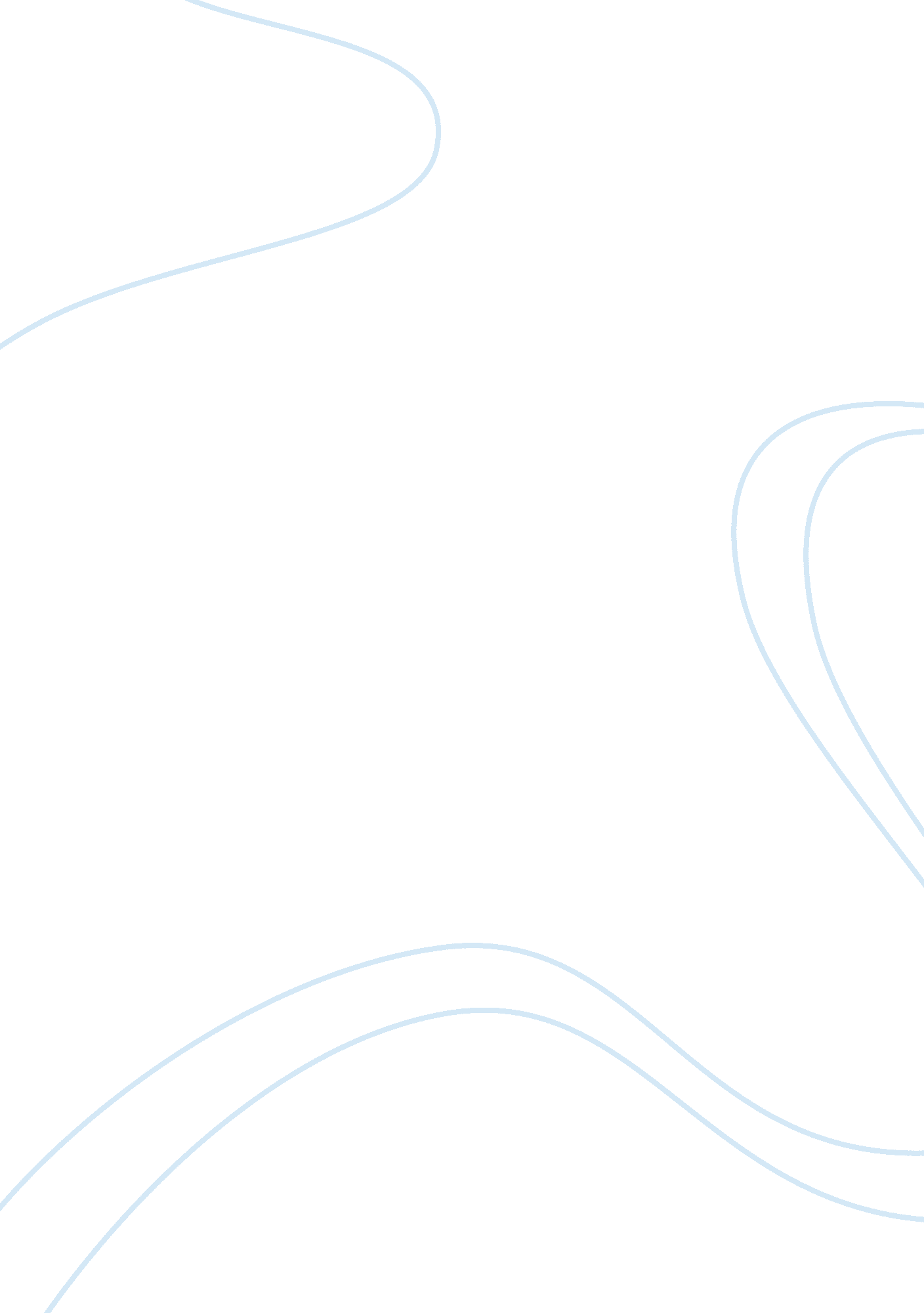 Understanding of globalisation and the city sociology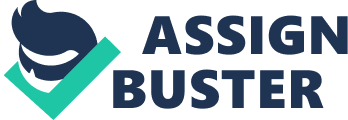 Contents Decision: The aim of this essay is to explicate every bit clearly as I am able, the rights of adult females which have changed over a period of clip, peculiar in the 19th and the twentieth century. My chief focal point is on the adult females in Britain and the version of infinite and a pointer position on the adult females of other states. As you will see in my essay, I have looked at the grounds why people started migrating from one topographic point to another. At the get downing it is really hard for them to accommodate and set in the new topographic point, but as clip base on ballss, they get so accustomed to the topographic point around them, that it becomes hard for them to travel from that topographic point. Besides, the topographic point where they migrate to, go forth a really strong impact which is ineluctable and unforgettable. I have given more attending on the migration of adult females, their ways of accommodating the metropolis and the impact that the metropolis has on the adult females. “ Think of a metropolis and what comes to mind? Its streets ” . Jacobs, 1961: 39 A street is a infinite ‘ From which to acquire from A to B, instead than a topographic point to populate in ‘ , traveling the street ‘ from lifeworld to system ‘ , ( Lash and Friedmann, 1992: 10 ) and ‘ the street is a topographic point designed to further and complement new urban life styles, repossessing the street from system to lifestyle ‘ ( Fyfe, 1998: 1 ) . It is a wholly different experience when you are traveling from one metropolis to another in order to settle at that place every bit compared to sing that metropolis for a little period of clip. Peoples started migrating from one topographic point to another due to several grounds, like, dearth, inundation, wars, disease and uneven form of economic growing and diminution. Cities are the topographic points where aliens run into and aliens start their new lives. There are two types of people, one who are born and brought up in a peculiar country, who live their day-to-day life in a peculiar vicinity, know each and every store, eating house, saloon, street and the people who besides use and live along with them in that country. Then there are those who migrate from one topographic point to the other, wander around the streets as aliens and expression at other people as aliens. Migration resulted in overcrowding of metropoliss as hapless people from the small towns and suburbs started migrating to metropoliss in order to happen occupations in spread outing mills, mines, shipyards and steel mills ( McDowell in Allen, Massey and Pryke 1999 ) . A great figure of people, about 80 million people, migrated from Ireland to Liverpool and different parts of Britain in 1847. Some travelled to USA and settled in metropoliss like New York, Chicago and amongst other US metropoliss. Whereas in the 20th century, people from the countryside started migrating to metropoliss of the Third World ensuing in the overcrowding of those metropoliss every bit good while at the same time people from the Third World have started migrating to the First World. However, unlike today, large metropoliss were earlier preponderantly in the West ( McDowell in Allen, Massey and Pryke 1999 ) . Harmonizing to Massey ( 1999 ) today the most popular metropoliss of the 3rd universe are Mexico City, Bombay, now Mumbai, Chicago, Seoul, Sao Paulo, Shanghai and Beijing. But still, the economic and political power continues to stay in the custodies of the advanced first universe states. ( Massey, 1999 ) Because of migration of people, former settlements are dismantled and first universe states have got the highest diverseness of the people as people from 3rd universe states started migrating to the first universe states. Migrants from China, Korea, Vietnam, Greece, Turkey and Portugal have joined the descendants of the earlier migrators from Ireland and Eastern Europe. Due to grounds like, dearth, inundations, spiritual intolerance, there has been more concentration on the urban crowd and people from the interior countries of metropoliss had started developing houses in the metropoliss. Migration and motion had become the most of import portion in order to transform the metropolis. But by the terminal of the century, it became more complex because of fluidness. There was betterment in conveyance, leting people to travel from one topographic point to another easy and leting easier resettlement to new topographic points. Despite this, many people were stuck in their new houses due to poverty, fright of persecution or in-migration controls. Due to development in engineering, it became easy for people to keep dealingss between civilization and topographic point. Peoples populating in a different state other than their state of beginning could maintain in touch with the things go oning in their state through the mushrooming of communicating and information sharing engineerings like wireless, telecasting and cyberspace ( McDowell in Allen, Massey and Pryke 1999 ) . Divers people with different likes and disfavors, sentiments, belonging to different race and faith started populating together in the same society. Peoples from the first and the 3rd universe states started populating together, both in western states and in the remainder of the universe. The state of affairs of every person, irrespective of where they live, is really similar. See adult females, from any portion of the universe, for e. g. , New York, London or Mumbai, earlier, their first penchant of occupation was at place. As clip passed, their penchants started altering and more adult females started working into the outside universe. Men, of different nationalities, work together for the same planetary house taking at the similar result ( McDowell, 1999 ) . Conditionss of metropoliss and towns in the early nineteenth century were atrocious. Cities were soiled, unhealthy and overcrowded. Ordinary people would roll up sewerage outside their house, which was non cleaned really frequently. The pick of the society has luxuries like blushing toilets, whereas hapless households had to portion lavatories. Due to these insanitary conditions, diseases were really common. Anticipated period of life in towns was low and infant mortality high. There was an eruption of cholera in 1831-1832 and in 1848-49 in England. Fortunately, this eruption did non last for long as people started taking action against it ( hypertext transfer protocol: //www. localhistories. org/19thcent. html ) . Seventeenth century onwards, migrators in London were divided in two category zones of the E and the West ( Rendell in Fyfe, 1998 ) . The eastern territories and the metropolis were the hub of industries and was the commercial zone which was populated by the on the job category and immigrants, particularly the Irish immigrants ( George, 1992 ) , where as the blue bloods and other affluent businessperson categories moved to the western parts of London, like Soho and Covent Garden in order to do their houses. Gradually they expanded to St. James and Piccadilly ( Smeeton in George, 1992 ) . In the eighteenth century, Improvement Commissioners or Pavement Commissioners were formed in order to clean, pave and sometimes light the street lamps with oil lamps in the towns and metropoliss. But, at that clip, England was divided into countries called parishes. These commissioners had powers merely in peculiar parishes. As the town grew, people started constructing houses in other parishes and the commissioners had no power on these new suburbs. In these new suburbs, streets were really dirty. Rubbish was frequently left there and it kept roll uping on the streets. The trash was largely organic, so when it turned black and gluey was frequently used as fertilizers. A major betterment in 1807 was the usage of Gas Light in Pall Mall in London. Gas street lamps were introduced in a batch of towns in the 1820 ‘ s. However, in the late nineteenth century, cloacas were dug in most of the towns and piped H2O was supplied which made life easier and healthier ( hypertext transfer protocol: //www. localhistories. org/19thcent. html ) . London was supposed to be the most astonishing but awful topographic point, with an exciting night life, rich with cocottes and felons. The topographic points of leisure in the 19th century metropolis represent and command the position of work forces and adult females as witnesss and as objects of sight in public spheres ( Rendell in Fyfe, 1998 ) . Relation of adult females with infinite At one point of clip, the lives of the adult females were really stiff, policed and controlled ( Marsh, 1985 ; Marsh and Nunn, 1989 ) . Middle category adult females were represented as absorbing muliebrity passively and working category adult females were wholly unfeminine ( Wilson, 2001 ) . The relationship between the metropoliss and adult females in intertwined with that of the reformists and the altruists. Womans could non absorb the metropolis every bit much as work forces could ( Wilson, 2001 ) . Woking category adult females have been replaced by the women’s rightists and their chief concern is whether adult females are safe and comfy on the metropolis streets. The of import inquiry is whether adult females are seen as jobs to the metropoliss or the metropoliss are a job to adult females ( Wilson, 2001 ) . The sexual individuality of a females is determined through their spacial location and motion, instead than giving their organic structures as a sexual favor in order to gain some money ( Rendell in Fyfe, 1998 ) . One manner for adult females to oppose the jurisprudence of desire was to turn oneself into a rock as fixed sexual objects and the other manner can be the transmutation on feminine side of adult females into a masculine ego so as to go its ain object of desire ( Wilson, 2001 ) . In today ‘ s universe, the metropoliss are more hazardous and insecure for adult females because of the fright of force. Almost every twenty-four hours, adult females have to cover with issues like invasion in their private life, inappropriate gestures, or personal remarks. Work force and adult females have entree to urban public infinites in their ain different ways. Most of the times, the headline of a newspaper will be about a adult females who had become the victim of either physical or mental torment in public infinites. Therefore, due to the experience of force or fright of force, the word muliebrity comes along with limitations ( McDowell in Allen, Massey and Pryke 1999 ) . Harmonizing to Pain ( 1991 ) and Valentine ( 1989 ) , research shows that, older adult females are really frightened to utilize certain infinites in the metropoliss like, Parkss or walk on the foot way entirely in the eventide or tardily in the darks because of the fright of force ( Pain, 1991 ; Valentine 1989 ) . However, Home office statistics of reported offenses reveal that immature work forces are more prone to go victims of urban force in public infinites ( McDowell in Allen, Massey and Pryke 1999 ) . Feminist critics have argued that one of the chief grounds for adult females to acquire frightened to entree the restricted countries in metropoliss is that there is an premise that adult females need protection from the disturbance of the public infinite. Womans have developed the dependance on work forces, either in footings of money or moral support or thought of them being the lesser 1s as compared to that of work forces reduces their rights to utilize the public infinite with all the freedom ( Pateman, 1988 ) . There are many instances where the justice blames the adult females in the instances of colza and torment. The opinion sometimes argues that adult females should remain indoors in order to protect themselves and frequently work forces who are thought to be unsafe and accused of making something incorrect, are left free. Interestingly, in many instances of colza, adult females are held responsible. The opinion argues that, due to the action adult females pull work forces and allure them to make incorrect things. Therefore, the British Government implies that adult females who have been out of their houses tardily in the dark or been in incorrect topographic points deserve to be punished in this manner and says that the component of mistake remainders in the manus of the adult females and non the work forces who attacked her. Curfews have been announced for adult females and misss halting them from stepping out of their houses to guarantee protection. Due to these feminist runs and curfews, work forces have become stronger and acquire greater freedom to busy the public infinites ( Smith, 1989 ) Frequently, the spacial location of adult females is used to build the individuality of adult females. It is used to separate between nice adult females and less nice or less worth adult females and assumes the societal features and sexual morality of the adult females. ( McDowell in Allen, Massey and Pryke 1999 ) . There was a hunt conducted in Leeds in 1970 in order to happen the ‘ Yorkshire Ripper ‘ . The constabulary falsely assumed that all the victims of Peter Sutcliffe, the liquidator of 10 adult females, were cocottes, merely because of their spacial building as they were out in public entirely. This instance was over 20 old ages ago, and since so there have been a batch of alterations in the societal environment for adult females. In Italian metropoliss and northern European metropoliss such as Paris or London, Prostitutes achieved a batch of wealth, prominence and regard as they had connexions with the Lords, intellectuals and functionaries ( Wiesner, 1993 ) . Because of the Cyprians or the cocottes, there was a menace in the metropoliss, that due to the easy handiness of female organic structure, work forces in the metropolis can be harmed and the line between the public and private life of persons was acquiring blurred. Female organic structure was represented ‘ as a mark of show and ingestion ‘ . At that clip, all the adult females who were seen in infinites of the metropoliss were ‘ women-as-sign ‘ were confused with cocottes, lack civilization and moralss and represent as Cyprians ( Rendell in Fyfe, 1998 ) . But in the 19th century, adult females migrated from rural countries to metropoliss and entered the industries and working topographic points. They started working along with work forces. A batch of adult females are now in employment and have great independency economically and can back up themselves socially ( McDowell in Allen, Massey and Pryke 1999 ) . Griselda Pollock ( 1988 ) argued that adult females, particularly in-between category adult females were non allowed to hold entree to infinites of the metropoliss. But she besides argued that some adult females had entree to certain parts of the metropoliss, which were masculine countries ( Pollock, 1988 ) . However, harmonizing to Wolff ( 1985 ) , ‘ the political orientation of adult females ‘ s topographic point in the domestic kingdom permeated the whole of the society ‘ ( Wolff, 1985: 37 ) . In world, though, the private domain was a masculine land. Victorians along with the women’s rightists have claimed it to be as feminine and adult females ‘ s workplace, but the domestic inside was made for the convenience of work forces and non adult females ( Wilson, 2001 ) . Janet Wolff insists that adult females were wholly ignored from the populace domain: “ The experience of namelessness in the metropolis, the fleeting, impersonal contacts described by societal observers like George Simmel, the possibility of unmolested strolling and observation foremost seen by Baudelaire, and so analysed by Walter Benjamin, were wholly the experiences of work forces. By the late 19th century, in-between category adult females had been more or less consigned ( in political orientation if non in world ) to the private domain. The public universe of work, metropolis life, bars and coffeehouses were barred to the respectable adult females… . ( By the terminal of the 19th century shopping was an of import activity for adult females, the rise of section shop and of the consumer society supplying a extremely legitimate, if limited, engagement in the populace. But of class, the literature of modernness… [ was ] non concerned with shopping ) ” ( Wolff, 1990: 58 ) . Janet Wolff says that, all the observations of adult females like non looking at adult females as cocottes, no personal remarks or contacts by work forces, etc were merely from the male position. Besides by the terminal of the 19th century, adult females started acquiring more independency, they could saunter on the streets without been looked as cocottes, and they best and most wanted manner of go throughing clip was shopping. So it does n’t count if adult females are harassed, teased, starred or really attacked in public infinites, because harmonizing to the political orientation, they are still at place ( Wilson, 2001 ) . Sing all of Wolff ‘ s positions, Thorstein Veblen ( 1957 ) , in-between category adult females are viewed as vehicles for conspicuous ingestion. They were the belongings of their hubbies. The abundantly dressed up adult females were constructed as the marks of their hubby ‘ s wealth ( Veblen, 1957 ) . However, during the nineteenth century, adult females in western states were really liberated as compared to the adult females in other states or the Third World states. Deductions for adult females today Consciously or unconsciously the universe ever believed in the patriarcial household, i. e. the hubby is the caput of the household and is the breadwinner, married woman remains in the house, looks after the childs and does family work. We can non bury the fact that, metropoliss have brought greater freedom for many adult females ( Wilson, 2001 ) . If work forces played an of import function of consumers as there were countries like St. James and Bond Street which were male centric and were the site of male manner, the development of consumer capitalist economy encouraged the adult females to travel outside their houses and walk on the streets as workers and consumers ( Rendell in Fyfe, 1998 ) . Though in the nineteenth and the 20th century, chances in the metropoliss were immensely affected by category and ethnicity, metropolis life was and will ever be an of import portion of development and edifice a span between people from different categories irrespective of their gender. Harmonizing to Elizabeth Wilson ( 1992 ) , the namelessness and exhilaration of the metropoliss in the 19th and 20th century was highly of import in the rise of feminist political relations ( Wilson, 1992 ) . In London, the working adult females emerged as a societal job in the early mid-thirtiess and mid-fortiess of the 19th century ( Alexander, 1982 ) . By the terminal of the 19th century, there was a growing in white collar businesss for adult females which led to the demand for the constitution of the feeding topographic points where adult females would be comfy. London, like most metropoliss of the clip, lacked such topographic points as evident from the guidebooks in 1870, which highlights ‘ places in London where ladies can handily lunch when in town for a twenty-four hours ‘ s shopping and unattended by a gentleman increased ‘ ( Thorne, 1980: 25 ) . More and more eating houses, and coffeehouses were opening where merely adult females were appointed to work, like Bishopsgate, Crosby Hall, and ‘ they made particular commissariats to guarantee that adult females felt comfy at that place ‘ ( Thorne, 1980: 40 ) and many eating houses were specially catered to adult females to work ( Wilson, 2001 ) . Janet Wolff, Griselda Pollock and Elizabeth Wilson argue, in the 19th century metropolis, adult females were exploited and oppressed. But there are two of import points based on which Wilson disagrees to the fact that adult females were exploited and they as adult females were utile and the 2nd ground is a inquiry to be asked, whether the urban infinite is constructed on the footing of gender differences ‘ that adult females are non merely disadvantaged but representationally excluded or even extirpated, or whether, instead, the metropolis is a contradictory and switching infinite which can be appropriated by adult females ‘ ( Wilson, 2001: 83 ) . For the new adult females of the 20th century, the metropolis brought a batch of chances and welcomed broad assortment of adult females from different backgrounds ( McDowell in Allen, Massey and Pryke 1999 ) . But it is really of import to believe whether the metropolis has truly brought a batch of chances for adult females or they are still really unsafe for them. Earlier in the 20th century, Gwen John ‘ s life as a painter was really hard. It was still really hard for female painters in Paris to derive acknowledgment every bit much as work forces would acquire ( Wolff, 1994 ) . Even today, the significance of Flaneur, which means saunterer who strolls around the metropolis and observes, ( hypertext transfer protocol: //www. askoxford. com/concise_oed/flaneur? view= uk ) is really unsure, whether adult females are merely sauntering, lounging or making window shopping or it has to be represented in a certain manner in order to measure up them as Flanerie ( Wilson, 2001 ) . Young and beautiful adult females still are the victims of male regard. Old adult females and shabbily dressed adult females can get away the regard and go unseeable. But as clip passed, the state of affairs of adult females changed. They started making things which were one time entirely in the male sphere. They started dressing like them, started traveling to different topographic points around the metropolis. A good illustration of this can be on Jeanne Mammen in Berlin, “ Small, characterless, dressed in an old waterproof, have oning a beret over her short-cut hair, with a pulling pencil in one manus and a coffin nail in the other. . . Mammen enjoyed the freedom to be overlooked ” . ( Lutgens, 1997: 92 ) The gallantry of both the sexes is at a hazard to last in this ugly and melancholy of urban life ( Wilson, 2001 ) . Womans motion in America took topographic point from 1848 to 1920. During this motion, adult females could oppugn their invisibleness in traditional American history texts. This motion helped the adult females to raise their aspirations, great chances for them ( hypertext transfer protocol: //www. infoplease. com/spot/womensintro1. html ) . Now we can discourse about adult females in this state because it is allowed. But, there are many topographic points, like Middle East, where adult females have to still cover themselves fromt op to bottm. They can non go forth the house without a male comrade. Decision: After analyzing the metropoliss and the infinite acquired by adult females in these metropoliss, the construct of adult females being entirely on the streets in the darks is still non accepted as they are looked as cocottes. Earlier, adult females were non allowed to work outside their houses, they were forced to populate in the house and merely expression after the family. But as clip passed, adult females started acquiring white neckband occupations and were paid every bit much as work forces would acquire paid. I could reason by stating the metropoliss in the current universe are non a good topographic point to populate for neither work forces nor adult females. It is an ugly topographic point to populate in. Peoples have accepted the fact and are accommodating themselves in whichever metropolis they live in. Duties of adult females have increased in the metropoliss today, as compared to those of earlier adult females. Women would work merely in the houses and work forces were the bread earners of the house. The scenario has changed. Womans have started working non merely in their houses but besides in industries and have become portion bread earners of the house. Responsibilities have increased, but still at the terminal they are still adult females. 